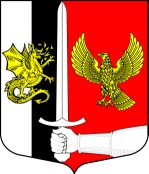 Администрация муниципального образованияЧерновское сельское поселениеСланцевского муниципального района Ленинградской областиПОСТАНОВЛЕНИЕ24.07.2020г.                                                                                                    № 66-п      В соответствии с постановлением администрации Черновского сельского поселения от 03.09.2019 № 69-п «О порядке разработки, реализации и оценки эффективности муниципальных программ муниципального образования Черновское сельское поселение Сланцевского муниципального района Ленинградской области», администрация муниципального образования Черновское сельское поселение Сланцевского муниципального района Ленинградской области п о с т а н о в л я е т:1. Утвердить отчёт о ходе реализации муниципальной программы "Устойчивое развитие территории муниципального образования Черновское сельское поселение Сланцевского муниципального района Ленинградской области" на 2019 год и плановый период 2020 и 2024годов за 1-е полугодие 2020 года,согласно приложению.2. Данное постановление опубликовать в официальном приложении к газете «Знамя труда» и разместить на сайте администрации поселения.3. Контроль над выполнением настоящего постановления оставляю за собой.Глава администрациимуниципального образования                                                 В.И. ВодяницкийОб утверждении отчета о ходе реализации муниципальной программы "Устойчивое развитие территории муниципального образования Черновское сельское поселение Сланцевского муниципального района Ленинградской области" на 2019 год и плановый период 2020 и 2024 годов за 1-е полугодие 2020 годаПриложение к постановлению администрации от 24.07.2020г. № 66-пОтчет о расходах местного бюджета на реализацию муниципальных программ за 2 квартал 2020г.(нарастающим итогом)Отчет о расходах местного бюджета на реализацию муниципальных программ за 2 квартал 2020г.(нарастающим итогом)Отчет о расходах местного бюджета на реализацию муниципальных программ за 2 квартал 2020г.(нарастающим итогом)Отчет о расходах местного бюджета на реализацию муниципальных программ за 2 квартал 2020г.(нарастающим итогом)тыс.руб.КЦСРНаименованиеАссигнования текущий период (сумма)Всего выбытий текущий период (сумма)7400000000 Муниципальная программа Черновского сельского поселения "Устойчивое развитие территории муниципального образования Черновское сельское поселение Сланцевского муниципального района Ленинградской области" на 2019год и плановый период 2020-2024 годов.13829,59735 4840,31606 7410000000 Подпрограмма  "Сохранение и развитие культуры, молодежной политики, физической культуры и спорта2083,22831 853,93597  7410100000Основное мероприятие подпрограммы2083,22831  853,93597  7410101550Организация библиотечного обслуживания населения, комплектование и обеспечение сохранности библиотечных фондов библиотек поселения4180,800240,4007410181330Расходы на исполнение указов Президента РФ (бюдж.р-на)1,20,07410182540Содержание Дома культуры1262,02631537,675857410182560Организация и проведение культурно-массовых мероприятий20,00,07410182660Организация и проведение мероприятий для детей и молодежи3,2000,074101S0360Обеспечение выплат стимулирующего характера работникам муниципальных учреждений культуры Ленинградской области316,0075,860127420000000 Подпрограмма"Обеспечение  устойчивого функционирования жилищно-коммунального хозяйства"29,8 9,92852 7420100000 Основные мероприятия подпрограммы"Взносы на капитальный ремонт общего имущества  в многоквартирном доме некоммерческой организации "Фонда капитального ремонта многоквартирных домов Ленинградской области29,8 9,92852 7420100890 Взносы на капитальный ремонт общего имущества  в многоквартирном доме некоммерческой организации "Фонда капитального ремонта многоквартирных домов Ленинградской области"29,8 9,92852 7430000000Подпрограмма "Дорожное хозяйство"1985,11768571,756767430100000Основное мероприятие программы1985,11768571,7567674301825410Содержание дорог общего пользования местного значения и искусственных сооружений на них135,20043,3927430182420Ремонт дорог общего пользования местного значения и искусственных сооружений на них896,46166528,3647674301S0140Ремонт дорог общего пользования местного значения и искусственных сооружений на них953,4560,07440000000Подпрограмма "Безопасность"116,10068,6807440100000Основное мероприятие подпрограммы116,10068,6807440101560Участие в предупреждение и ликвидации последствий чрезвычайных ситуаций10,010,07440101570Создание, содержание и организация аварийно-спасательных служб и (или)аварийно-спасательных  формирований1,01,07440182590Мероприятия по укреплению пожарной безопасности103,057,6807440183110Мероприятия по укреплению общественного порядка, противодействию терроризму и экстремизму2,10,07450000000Подпрограмма "Благоустройство территории"3772,73338745,686067450100000Основные мероприятия подпрограммы3772,73338745,686067450101540Организация ритуальных услуг в части создания специализированной службы по вопросам похоронного дела12,00,07450182330Ремонт и содержание уличного освещения683,600234,283817450182350Прочие мероприятия в области благоустройства366,81127309,644257450182480Содержание и уборка кладбищ и захоронений40,3000,074501S4660Реализация  мероприятий в рамках областного закона от 15.01.2018г.№3-оз "О содействии  участию населения в осуществлении местного самоуправления в иных формах на территориях административных центров муниципальных образований Ленинградской области1131,380201,75874501S4770Реализация мероприятий в рамках областного закона от 28.12.2018№147-оз "О старостах сельских населенных пунктов Ленинградской области и содействии участию населения в осуществлении местного самоуправления в иных1191,8000,074501S4840Прочие мероприятия в области благоустройства346,842110,007460000000Подпрограмма "Землеустройство и землепользование"45,60011,985177460100000Основные мероприятия подпрограммы45,60011,985177460183210Оформление земельных участков в муниципальную собственность26,011,985177460183630Выполнение землеустроительных работ для внесения сведений о границах населенных пунктов в ЕГРН19,60,07470000000Подпрограмма "Муниципальное управление"5795,0202578,343587470100000Основные мероприятия подпрограммы5795,0202578,343587470100510Составление проекта бюджета, исполнение бюджета, осуществление контроля за его исполнением, составление отчета об исполнении бюджета349,0174,57470100520Осуществление внешнего муниципального финансового контроля5,35,37470100550Контроль в сфере жилищно-коммунального хозяйства3,51,7107470100900Обслуживание внутреннего долга1,00,07470101500Внутренний муниципальный финансовый контроль10,010,07470151180Осуществление первичного воинского учета140,30059,5507470171340Осуществление отдельного государственного полномочия Ленинградской области в сфере административных правоотношений3,5200,07470182670Содержание представительных органов  местного самоуправления238,300122,233507470182680Содержание исполнительных органов местного самоуправления4800,9002088,702587470182850Пенсия за выслугу лет муниципальным служащим223,800122,233507470183190Проведение мероприятий общемуниципального характера19,4000,07480000000Подпрограмма "Поддержка субъектов малого и среднего предпринимательства"2,00,07480100000Основные мероприятия подпрограммы2,00,07480180970Информационная и консультационная поддержка субъектов малого и среднего предпринимательства2,00,0Итого13 829,59735 4 854,42372 Главный бухгалтерГлавный бухгалтерГлавный бухгалтерГлавный бухгалтерГлавный бухгалтерГлавный бухгалтерБазуева В.П.Исполнитель: Базуева В.П.Исполнитель: Базуева В.П.тел.8(81374)36-363